FONDO DE PROTECCIÓN DE LISIADOS Y DISCAPACITADOS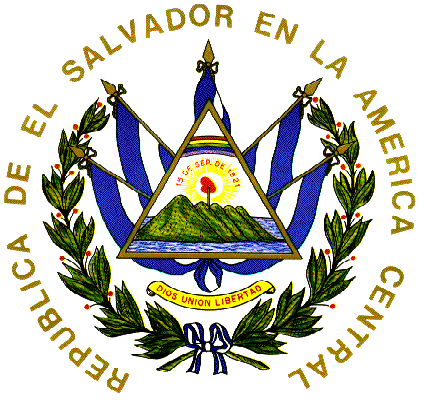 A CONSECUENCIA DEL CONFLICTO ARMADOCONTRATO DE SERVICIOS Nº 02/2017LIBRE GESTIÓN No. 10/2017NOSOTROS: IRMA SEGUNDA AMAYA ECHEVERRÍA, XXXXXXXXXXXXXXXXXXXX, empleada, del domicilio XXXXXXXXXXXXXXXXX, departamento XXXXXXXXXXXXXXXXX, con Documento Único de Identidad número XXXXXXXXXXXXXXXXXXXX, actuando en calidad de Presidenta de la Junta Directiva y Representante Legal del "FONDO DE PROTECCIÓN DE LISIADOS Y DISCAPACITADOS A CONSECUENCIA DEL CONFLICTO ARMADO", Institución de Derecho Público, con autonomía en lo administrativo, de este domicilio, con Número de Identificación Tributaria cero seis uno cuatro-uno tres uno dos nueve dos-uno cero uno-nueve, en adelante “FOPROLYD” o “La Institución Contratante”; calidad que compruebo con: a) Decreto Legislativo número cuatrocientos dieciséis de fecha trece de diciembre de mil novecientos noventa y dos, publicado en el Diario Oficial número nueve, Tomo trescientos dieciocho de fecha catorce de enero de mil novecientos noventa y tres, el cual decreta la "LEY DE BENEFICIO PARA LA PROTECCIÓN DE LOS LISIADOS Y DISCAPACITADOS A CONSECUENCIA DEL CONFLICTO ARMADO", que en su Artículo dos crea el "FONDO DE PROTECCIÓN DE LISIADOS Y DISCAPACITADOS A CONSECUENCIA DEL CONFLICTO ARMADO", los demás Decretos Legislativos que contienen las reformas a dicha Ley, de los que consta: i) Que FOPROLYD es una Institución de Derecho Público, con personalidad jurídica y autonomía en lo administrativo, el cual tiene su domicilio en esta ciudad, pudiendo establecer agencias o dependencias en cualquier lugar del territorio nacional y su existencia será de cincuenta años a partir de la vigencia de la Ley, plazo que caducará  el día veintitrés de enero del año dos mil cuarenta y tres; ii) Que la Dirección y Administración de FOPROLYD estará a cargo de una Junta Directiva, un Gerente General, un Comité de Gestión Financiera y una Comisión Técnica Evaluadora, siendo la Junta Directiva el máximo organismo decisorio y sus miembros durarán en sus funciones dos años; iii) Que el Presidente de la Junta Directiva tendrá la representación legal, judicial y extrajudicial de FOPROLYD y será electo por el Presidente de la República, a quien no se le prohíbe ejercer actos como el presente ni se le exige autorización previa para firmar actos como este; y b) El Acuerdo Ejecutivo número trescientos cincuenta y cuatro, de fecha veintiocho de junio de dos mil dieciséis, emitido por el señor Presidente de la República, Salvador Sánchez Cerén, en el cual se nombra a la señora Irma Segunda Amaya Echeverría, como Presidenta de la Junta Directiva del Fondo de Protección de Lisiados y Discapacitados a Consecuencia del Conflicto Armado, para un período de dos años a partir del día veintiocho de junio de dos mil dieciséis; y ALVARO SALAZAR AMAYA,  XXXXXXXXXXXXXXXXXXXX, empresario, del domicilio XXXXXXXXXXXXXXX departamento XXXXXXXXXXXXXXXX, con Documento Único de Identidad número XXXXXXXXXXXXXXXX, con Número de Identificación Tributaria XXXXXXXXXXXXXXXXXXXXXX, actuando en calidad de Apoderado General Administrativo de la Sociedad COMUNICACIONES IBW EL SALVADOR, SOCIEDAD ANONIMA DE CAPITAL VARIABLE, que se abrevia COMUNICACIONES IBW EL SALVADOR, S.A. DE C.V., de nacionalidad salvadoreña y del domicilio de esta ciudad, con Número de Identificación XXXXXXXXXXXXXXXXXXXXXXXXX y con Registro de Contribuyente del Impuesto a la Transferencia de Bienes Muebles y a la Prestación de Servicios número XXXXXXXXXXXXXXXXXXXX, en adelante “La Contratada”, calidad que compruebo con: a) Testimonio de Escritura Pública de Constitución de la Sociedad CYBERNET, SOCIEDAD ANONIMA DE CAPITAL VARIABLE, que puede abreviarse CYBERNET, S.A. DE C.V., otorgada en esta ciudad, a las dieciocho horas del día doce de febrero de mil novecientos noventa y nueve, ante los oficios notariales de Luis Alonso Medina López, inscrita en el Registro de Comercio el día diez de marzo de mil novecientos noventa y nueve, al número TREINTA Y CUATRO del Libro UN MIL CUATROCIENTOS VEINTITRES del Registro de Sociedades, de la que consta que la Sociedad se constituyó para un plazo indeterminado, que entre sus finalidades está prestar servicios vinculados a todo tipo de comunicaciones, servicios de equipamiento de productos vinculados a las telecomunicaciones, como cualquier otra actividad o inversión mercantil, industrial o comercial que se considere subsidiaria, conexa o complementaria a las mencionadas o que coadyuve directa o indirectamente al logro de las mismas, que la Administración de la Sociedad está a cargo de una Junta Directiva, integrada por dos miembros electos por la Junta General Ordinaria de Accionistas y a quienes se les denominará Director Presidente y Director Secretario, habiendo igual número de suplentes electos en igualdad de condiciones que los propietarios, quienes durarán en sus funciones por un período de tres años, pudiendo ser reelectos, que la representación legal de la sociedad le corresponde al Director Presidente de la Junta Directiva o en su ausencia al Director Secretario, quienes con el acuerdo especial o general de Junta Directiva podrán celebrar toda clase de contratos y otorgar poderes; Pacto Social que fue modificado por escritura pública otorgada en esta ciudad a las once horas del día catorce de diciembre de dos mil uno, ante los oficios notariales de Luis Alonso Medina López e inscrita en el Registro de Comercio al número CINCUENTA Y OCHO del libro UN MIL SEISCIENTOS SETENTA Y CINCO del Registro de Sociedades, el veintidós de enero de dos mil dos, en el sentido de cambiar la denominación de la sociedad de “CYBERNET  DE EL SALVADOR, SOCIEDAD ANONIMA DE CAPITAL VARIABLE” a “ICOM, SOCIEDAD ANONIMA DE CAPITAL VARIABLE”, pudiendo abreviarse “ICOMSA, S.A. DE C.V.” y el nombramiento de una nueva Junta Directiva; Pacto Social que fue nuevamente modificado por escritura pública otorgada en esta ciudad a las quince horas diez minutos del día ocho de octubre de dos mil nueve, ante los oficios notariales de Oscar Alberto Madrigal Quezada e inscrita en el Registro de Comercio al número CUARENTA Y OCHO, Libro DOS MIL CUATROCIENTOS OCHENTA Y OCHO, del Registro de Sociedades, en el sentido de modificar y aumentar el capital social y cambio de denominación de la sociedad; Pacto Social que fue modificado por escritura pública otorgada en esta ciudad a las diez horas con cuarenta minutos del día veinticuatro de junio de dos mil once, ante los oficios del notario José Enrique Madrigal Gómez e inscrita en el Registro de Sociedades del Registro de Comercio al número VEINTISIETE, Libro DOS MIL SETECIENTOS CINCUENTA Y CINCO, el día treinta de junio de dos mil once, en el sentido de modificar y aumentar el capital de la Sociedad; y finalmente Pacto Social que fue modificado por escritura pública otorgada en esta ciudad a las once horas y diez minutos del día tres de julio de dos mil doce, ante los oficios del notario José Enrique Madrigal Gómez e inscrita en el Registro de Comercio al número NOVENTA Y SEIS del Libro DOS MIL NOVECIENTOS OCHENTA Y SEIS del Registro de Sociedades; b) Testimonio de Poder General Administrativo, otorgado en esta ciudad, a las catorce horas y treinta minutos del día veintidós de diciembre de dos mil quince, ante los oficios del notario Oscar Alberto Madrigal Quezada, inscrito en el Departamento de Documentos Mercantiles del Registro de Comercio, el día seis de enero de dos mil dieciséis, al número CINCUENTA Y UNO del Libro UN MIL SETECIENTOS TREINTA Y SIETE, del Registro de Otros Contratos Mercantiles, de la que consta que el señor Carlos Alberto Flores Martínez, actuando en calidad de Ejecutor Especial de los Acuerdos de la Junta General Ordinaria de Accionistas de la Sociedad confirió Poder General Administrativo a favor del señor Salazar Amaya, para que suscriba todo tipo de contratos o convenios de naturaleza comercial en representación de la Sociedad, comprendiendo las facultades necesarias para que pueda firmar documentos y contratos como el presente; y en las calidades indicadas, convenimos en celebrar el presente CONTRATO DE SERVICIO, adjudicado en el proceso por la Modalidad de Libre Gestión número CERO DIEZ/DOS MIL DIECISIETE, el cual se regulará conforme las disposiciones de la Ley de Adquisiciones y Contrataciones de la Administración Pública, en adelante “LACAP”, Reglamento del mismo cuerpo legal, Requerimiento para la presentación de ofertas para esta contratación y en especial a las obligaciones, condiciones y pactos establecidos en las siguientes cláusulas: I) OBJETO DEL CONTRATO: por medio del presente contrato La Contratada se obliga a proveer a la Institución Contratante el SERVICIO DE UN ENLACE O TUNEL DE DATOS (DEDICADO) ENTRE FOPROLYD CON LAS OFICINAS DEL MINISTERIO DE HACIENDA (TRES TORRES), para el período comprendido del uno de febrero de dos mil diecisiete al treinta y uno de enero de dos mil dieciocho, de acuerdo al detalle contenido en el requerimiento para la presentación de ofertas del proceso bajo la modalidad de Libre Gestión número CERO DIEZ/DOS MIL DIECISIETE, a la oferta presentada y al Acta de Adjudicación SBG-CERO CUATRO/DOS MIL DIECISIETE, de fecha diecinueve de enero de dos mil diecisiete.- II) PRECIO Y FORMA DE PAGO. La Institución Contratante por el servicio proporcionado pagará a La Contratada un monto total de CUATRO MIL CIENTO SETENTA Y SIETE PUNTO VEINTE DÓLARES DE LOS ESTADOS UNIDOS DE AMÉRICA ($4,177.20), que incluye el Impuesto a la Transferencia de Bienes Muebles y a la Prestación de Servicios, y Contribución Especial a la Seguridad Ciudadana (CESC), con un costo mensual de TRESCIENTOS CUARENTA Y OCHO PUNTO DIEZ DOLARES DE LOS ESTADOS UNIDOS DE AMERICA ($348.10), los cuales incluyen: a) Enlace o túnel de datos dedicado exclusivamente desde la dirección de la oficina central de FOPROLYD para el uso de los servicios que el Ministerio de Hacienda provee; b) Ancho de banda de SEIS MIL CIENTO CUARENTA Y CUATRO Kbps (6,144 Kbps) o superior con capacidad para mantener estable el acceso simultáneo de usuarios de la oficina central hacia los servidores en el Ministerio de Hacienda; c) En cada oficina se instalarán equipos convertidores, equipos de ruteo CISCO, dispositivos, entre otros, todos en carácter de arrendamiento; d) Los enlaces tienen la capacidad de intercambiar paquetes entre oficinas de todos los protocolos TCP/IP (voz, video o datos); e) Tiempo de respuesta por fallas dos horas máximo en el gran San Salvador y cuatro horas máximo en el resto del país; f) Servicio de forma continua e ininterrumpido las veinticuatro horas del día los trescientos sesenta y cinco días del año; y g) NOC y call center de siete días por veinticuatro horas del día por trescientos sesenta y cinco días, manteniendo un soporte de todos los servicios del cliente con personal capacitado y orientado a resolver problemas a nivel corporativo. FOPROLYD cancelará los servicios de acuerdo al siguiente procedimiento: entregado el servicio, en coordinación con el administrador de los documentos contractuales, se suscribirá el acta de recepción de conformidad, en caso que todo esté en orden. FOPROLYD cancelará el servicio, contra presentación de factura de consumidor final al administrador del contrato, la cual detallará las retenciones tributarias vigentes y se emitirán a nombre del Fondo de Protección de Lisiados y Discapacitados a Consecuencia del Conflicto Armado o FOPROLYD, anotando el Número de Identificación Tributaria cero seis uno cuatro - uno tres uno dos nueve dos - uno cero uno - nueve, la cual incluirá el detalle de IVA y la retención del uno por ciento, anotando además el número de contrato, con fecha de emisión no superior a treinta días, caso contrario deberá emitir una nueva factura y presentarla oportunamente; después de presentados los documentos de cobro y previa comunicación con el administrador del contrato, La Contratada recibirá los documentos validados para presentarse a la Tesorería de FOPROLYD, para que se le emita el quedan correspondiente al compromiso de pago, el cual se realizará en un plazo de hasta SESENTA DÍAS CALENDARIOS. En caso que La Contratada no se presente personalmente a retirar el cheque, deberá emitir autorización por escrito de la persona que recibirá o retirará el cheque. En caso de mora de la Contratante, se procederá a la inactivación del servicio hasta solventar dicha condición. III) PLAZO. La Contratada se obliga a prestar los servicios contratados, a partir del día UNO DE FEBRERO DE DOS MIL DIECISIETE hasta el día TREINTA Y UNO DE ENERO DE DOS MIL DIECIOCHO. IV) FORMA Y LUGAR DE ENTREGA DEL SERVICIO. El servicio se efectuará en las oficinas administrativas de FOPROLYD situadas entre segunda y cuarta avenida norte, Avenida Juan Pablo Segundo, numero cuatrocientos veintiocho, San Salvador. V) APROVISIONAMIENTO DE FONDOS. La Institución Contratante hace constar, que el importe del presente contrato se hará con aplicación al Presupuesto de Prestaciones a Beneficiarios. VI) OBLIGACIONES DE LA CONTRATADA. La Contratada se obliga a proporcionar a la Institución Contratante, el servicio objeto del presente contrato conforme a lo establecido en el requerimiento para la presentación de ofertas del proceso por Modalidad de Libre Gestión número CERO DIEZ/DOS MIL DIECISIETE y de acuerdo a lo descrito en su oferta presentada, sin perjuicio de las demás establecidas en el presente contrato. VII) CESIÓN. Queda expresamente prohibido a La Contratada, traspasar o ceder a cualquier título los derechos y obligaciones que emanan del presente contrato. La transgresión a ésta disposición dará lugar a la caducidad del presente contrato, procediéndose además, a hacer efectiva la Garantía de Cumplimiento de Contrato. VIII) GARANTÍA DE CUMPLIMIENTO DE CONTRATO. Para garantizar el cumplimiento de las obligaciones emanadas del presente contrato, La Contratada se obliga a presentar a la Institución Contratante, dentro del plazo de cinco días hábiles posteriores a la entrega de la copia del contrato debidamente legalizado, una Garantía de Cumplimiento del presente contrato a favor de FOPROLYD, por un monto equivalente al DIEZ POR CIENTO del monto total contratado, cuya vigencia excederá como mínimo en TREINTA DÍAS CALENDARIO, al período de vigencia del contrato. Para tal efecto se aceptará como garantía estrictamente cheque certificado o garantía emitida por institución bancaria, compañía aseguradora o afianzadora debidamente autorizada por la Superintendencia del Sistema Financiero de El Salvador. IX) INCUMPLIMIENTO. En caso de mora por parte de La Contratada, en el cumplimiento de las obligaciones emanadas del presente contrato, por causas imputables a la misma, podrá alternativamente declararse la caducidad del contrato o imponer el pago de una multa por cada día de retraso, de conformidad a lo establecido en el Artículo ochenta y cinco de la LACAP.- X) CESACIÓN Y EXTINCIÓN DEL CONTRATO. El presente contrato podrá cesarse o extinguirse de conformidad a los parámetros establecidos en la LACAP.- XI) MODIFICACIÓN Y PRORROGA. De común acuerdo el presente contrato podrá ser modificado en cualquiera de sus cláusulas o prorrogado en su plazo de conformidad a la Ley y en especial a la LACAP. XII) TERMINACIÓN UNILATERAL. El contrato podrá ser dado por terminado unilateralmente por la Institución Contratante, cuando así convenga a sus intereses propios; en tal caso bastará con la expresión escrita de FOPROLYD, en la cual se comunique dicha voluntad; en todo caso dicha comunicación se hará oportunamente y por escrito, esta condición de terminación de contrato es indispensable y automáticamente se tendrá por aceptada por parte de La Contratada con la presentación de la oferta misma, pagando todos los costos en que haya incurrido y los honorarios proporcionales que se le deban a La Contratada hasta ese momento. XIII) DOCUMENTOS CONTRACTUALES. Forman parte integral del presente contrato y se tienen incorporados al mismo con igual tenor y fuerza obligatoria, los siguientes documentos: a) El requerimiento para la presentación de ofertas del proceso por modalidad de Libre Gestión Número CERO DIEZ/DOS MIL DIECISIETE, denominado “SERVICIO DE UN ENLACE O TUNEL DE DATOS (DEDICADO) ENTRE FOPROLYD CON LAS OFICINAS DEL MINISTERIO DE HACIENDA (TRES TORRES)”, Requisición número TRESCIENTOS OCHENTA Y NUEVE, de fecha seis de enero de dos mil diecisiete; b) La oferta presentada por La Contratada; c) El Acta de Adjudicación SBG-CERO CUATRO/DOS MIL DIECISIETE, de fecha diecinueve de enero de dos mil diecisiete; d) La Garantía, y e) Otros documentos que emanaren del Proceso de Contratación y del presente contrato.- En caso de controversia entre éstos documentos y el contrato, prevalecerá éste último.- XIV) INTERPRETACIÓN DEL CONTRATO.  De conformidad al artículo ochenta y cuatro, incisos primero y segundo de la LACAP, la Institución Contratante se reserva la facultad de interpretar el presente contrato, de conformidad a la Constitución de la República, la LACAP, demás legislación aplicable y los Principios Generales del Derecho Administrativo y de la forma que más convenga al interés público que se pretende satisfacer de forma directa o indirecta con la prestación objeto del presente Instrumento; pudiendo en tal caso, girar las instrucciones por escrito que al respecto considere convenientes. La Contratada expresamente acepta tal disposición y se obliga a dar estricto cumplimiento a las instrucciones que al respecto dicte la Institución Contratante, las cuales le serán comunicadas por medio de la Unidad correspondiente. XV) MODIFICACIÓN UNILATERAL. Queda convenido por ambas partes, que cuando surjan necesidades nuevas, causas imprevistas, emergentes u otras circunstancias, la Institución Contratante podrá modificar de forma unilateral el presente contrato, emitiendo al efecto la resolución correspondiente, la cual formará parte integrante del presente instrumento. Se entiende que no será modificable de forma sustancial el objeto del mismo, que en caso que se altere el equilibrio financiero del presente contrato en detrimento de la Contratada, ésta tendrá derecho a un ajuste de precios, y en general, que toda modificación será enmarcada dentro de los parámetros de la razonabilidad y buena fe.- XVI) CLAUSULA ESPECIAL: Si durante la ejecución del contrato se comprobare por la Dirección General de Inspección de Trabajo del Ministerio de Trabajo y Previsión Social, incumplimiento por parte de La Contratada  a la normativa que prohíbe el trabajo infantil y de protección de la persona adolescente trabajadora, se deberá tramitar el procedimiento sancionatorio que dispone el artículo ciento sesenta de la LACAP para determinar el cometimiento o no durante la ejecución del contrato de la conducta tipificada  como causal de inhabilitación en el artículo ciento cincuenta y ocho, romano V, literal b, de la LACAP relativa a la invocación de hechos falsos para obtener la adjudicación de la contratación. Se entenderá por comprobado el incumplimiento a la normativa por parte de la Dirección General de Inspección de Trabajo, si durante el trámite de re inspección se determina que hubo subsanación por haber cometido una infracción, o por el contrario si se remitiere a procedimiento sancionatorio y en este último caso deberá finalizar el procedimiento para conocer la resolución final. XVII) JURISDICCIÓN Y LEGISLACIÓN APLICABLE. Ambos contratantes señalamos como domicilio especial, el de ésta ciudad, a la jurisdicción de cuyos tribunales nos sometemos en caso de acción judicial. XVIII) SOLUCIÓN DE CONFLICTOS. Para resolver las diferencias o conflictos que surgieren durante la ejecución del presente contrato, se estará a lo dispuesto en el Título VIII, Capítulo I de la LACAP.- XIX) ADMINISTRACIÓN DEL CONTRATO. Para los efectos pertinentes de conformidad a la LACAP, relativos a la contratación de los servicios que se deriven del presente proceso, el titular de la Institución designa como administrador de contrato, al señor Marco Antonio Apontes Romero, Jefe del Departamento de Tesorería. XX) NOTIFICACIONES. Todas las notificaciones referentes a la ejecución de éste contrato, serán válidas solamente cuando sean hechas por escrito a las siguientes direcciones: FOPROLYD, entre la segunda y cuarta avenida norte, sobre Alameda Juan Pablo II, número cuatrocientos veintiocho, San Salvador; y La Contratada en Centro Industrial Santa Elena, Calle Siemens número tres, lote uno, Antiguo Cuscatlán, La Libertad. Todo cambio en las mismas deberá ser comunicado entre las partes en forma inmediata para los efectos legales correspondientes. En fe de lo cual firmamos el presente Contrato en la ciudad de San Salvador, a los veinte días del mes de enero del año dos mil diecisiete. SRA. IRMA SEGUNDA AMAYA ECHEVERRÍA                         SR. ALVARO SALAZAR AMAYA      LA INSTITUCIÓN CONTRATANTE                                                          LA CONTRATADAEn la ciudad de San Salvador, a las ocho horas del día veinte del mes de enero de dos mil diecisiete. Ante mí, WILFREDO ALFARO GARCÍA, Notario, del domicilio XXXXXXXXXXXXXXXX, departamento XXXXXXXXXXXXXXXX, comparecen los señores: IRMA SEGUNDA AMAYA ECHEVERRÍA, XXXXXXXXXXXXXXXXXXXX, empleada, del domicilio XXXXXXXXXXXXXXXXXX, departamento XXXXXXXXXXXXXXX, a quien conozco e identifico con Documento Único de Identidad número XXXXXXXXXXXXXXXXXXXX, con Número de Identificación Tributaria XXXXXXXXXXXXXXXXXXXXXXX, actuando en su calidad de Presidenta de la Junta Directiva y Representante Legal del "FONDO DE PROTECCIÓN DE LISIADOS Y DISCAPACITADOS A CONSECUENCIA DEL CONFLICTO ARMADO", Institución de Derecho Público, con autonomía en lo administrativo, de este domicilio, con Número de Identificación Tributaria cero seis uno cuatro-uno tres uno dos nueve dos-uno cero uno-nueve, en adelante “FOPROLYD” o “La Institución Contratante”; personería que doy fe de ser legítima y suficiente por haber tenido a la vista la siguiente documentación: a) Decreto Legislativo número cuatrocientos dieciséis de fecha trece de diciembre de mil novecientos noventa y dos, publicado en el Diario Oficial número nueve, Tomo trescientos dieciocho de fecha catorce de enero de mil novecientos noventa y tres, el cual decreta la "LEY DE BENEFICIO PARA LA PROTECCIÓN DE LOS LISIADOS Y DISCAPACITADOS A CONSECUENCIA DEL CONFLICTO ARMADO", que en su Artículo dos crea el "FONDO DE PROTECCIÓN DE LISIADOS Y DISCAPACITADOS A CONSECUENCIA DEL CONFLICTO ARMADO", los demás Decretos Legislativos que contienen las reformas a dicha Ley, de los que consta: i) Que FOPROLYD es una Institución de Derecho Público, con personalidad jurídica y autonomía en lo administrativo, el cual tiene su domicilio en esta ciudad, pudiendo establecer agencias o dependencias en cualquier lugar del territorio nacional y su existencia será de cincuenta años a partir de la vigencia de la Ley, plazo que caducará  el día veintitrés de enero del año dos mil cuarenta y tres; ii) Que la Dirección y Administración de FOPROLYD estará a cargo de una Junta Directiva, un Gerente General, un Comité de Gestión Financiera y una Comisión Técnica Evaluadora, siendo la Junta Directiva el máximo organismo decisorio y sus miembros durarán en sus funciones dos años; iii) Que el Presidente de la Junta Directiva tendrá la representación legal, judicial y extrajudicial de FOPROLYD y será electo por el Presidente de la República, a quien no se le prohíbe ejercer actos como el presente ni se le exige autorización previa para firmar actos como este; y b) El Acuerdo Ejecutivo número trescientos cincuenta y cuatro, de fecha veintiocho de junio de dos mil dieciséis, emitido por el señor Presidente de la República,  Salvador Sánchez Cerén, en el cual se nombra a la señora Irma Segunda Amaya Echeverría, como Presidenta de la Junta Directiva del Fondo de Protección de Lisiados y Discapacitados a Consecuencia del Conflicto Armado, para un período de dos años a partir del día veintiocho de junio de dos mil dieciséis; y ALVARO SALAZAR AMAYA, XXXXXXXXXXXXXXXXXXXX, empresario, del domicilio XXXXXXXXXXXXXXXXXX departamento, XXXXXXXXXXXXXX a quien no conozco pero identifico con su Documento Único de Identidad número XXXXXXXXXXXXXXXXXXXX, con Número de Identificación Tributaria XXXXXXXXXXXXXXXXXXXXXXXXXX, actuando en calidad de Apoderado General Administrativo de la Sociedad COMUNICACIONES IBW EL SALVADOR, SOCIEDAD ANONIMA DE CAPITAL VARIABLE, que se abrevia COMUNICACIONES IBW EL SALVADOR, S.A. DE C.V., de nacionalidad salvadoreña y del domicilio de esta ciudad y departamento, con Número de Identificación Tributaria XXXXXXXXXXXXXXXXXXXXXXXXX y con Registro de Contribuyente del Impuesto a la Transferencia de Bienes Muebles y a la Prestación de Servicios número XXXXXXXXXXXXXXXXXXXX, en adelante “La Contratada”, cuya personería doy fe de ser legítima y suficiente por haber tenido a la vista el Testimonio de Poder General Administrativo, otorgado en esta ciudad, a las catorce horas y treinta minutos del día veintidós de diciembre de dos mil quince, ante los oficios del notario Oscar Alberto Madrigal Quezada, inscrito en el Departamento de Documentos Mercantiles del Registro de Comercio, el día seis de enero de dos mil dieciséis, al número CINCUENTA Y UNO del Libro UN MIL SETECIENTOS TREINTA Y SIETE, del Registro de Otros Contratos Mercantiles, de la que consta que el señor Carlos Alberto Flores Martínez, actuando en calidad de Ejecutor Especial de los Acuerdos de la Junta General Ordinaria de Accionistas de la Sociedad confirió Poder General Administrativo a favor del señor Salazar Amaya, para que suscriba todo tipo de contratos o convenios de naturaleza comercial en representación de la Sociedad, comprendiendo las facultades necesarias para que pueda firmar documentos y contratos como el presente; en dicho poder el notario autorizante dio fe la existencia legal de la Sociedad y de la personería jurídica del ejecutor especial; y en tales caracteres, ME DICEN: Que las firmas que anteceden son respectivamente suyas y como tales las reconocen, asimismo, reconocen el contenido del anterior documento por medio del cual La Contratada se ha obligado a proveer a la Institución Contratante el SERVICIO DE UN ENLACE O TUNEL DE DATOS (DEDICADO) ENTRE FOPROLYD CON LAS OFICINAS DEL MINISTERIO DE HACIENDA (TRES TORRES), para el período comprendido del UNO DE FEBRERO DE DOS MIL DIECISIETE hasta el día TREINTA Y UNO DE ENERO DE DOS MIL DIECIOCHO, de acuerdo al detalle contenido en el requerimiento para la presentación de ofertas del proceso bajo la modalidad de Libre Gestión número CERO DIEZ/DOS MIL DIECISIETE, a la oferta presentada y al Acta de Adjudicación SBG-CERO CUATRO/DOS MIL DIECISIETE, de fecha diecinueve de enero de dos mil diecisiete. El precio total del servicio se fija por un monto total de CUATRO MIL CIENTO SETENTA Y SIETE PUNTO VEINTE DÓLARES DE LOS ESTADOS UNIDOS DE AMÉRICA ($4,177.20), que incluye el Impuesto a la Transferencia de Bienes Muebles y a la Prestación de Servicios y Contribución Especial a la Seguridad Ciudadana (CESC); y que será cancelado de acuerdo a lo estipulado en la cláusula segunda del referido contrato. El plazo de este contrato se contará a partir del día UNO DE FEBRERO DE DOS MIL DIECISIETE hasta el día TREINTA Y UNO DE ENERO DE DOS MIL DIECIOCHO. Pudiendo prorrogarse dicho contrato de acuerdo a lo dispuesto en los artículos ochenta y tres y noventa y dos, inciso segundo de la LACAP.- Yo, el Suscrito Notario DOY FE: a) Que las firmas puestas al final del anterior documento son auténticas por ser de los comparecientes, quienes las reconocen ante mí; b) Que los comparecientes declaran reconocer las obligaciones y todo el contenido de dicho documento; c) Que hice a La Contratada por medio de su Apoderado, la advertencia que debe de estar solvente de sus obligaciones impositivas para con el Estado y la Municipalidad, que expliqué a ambas partes los efectos legales de la presente Acta Notarial, que consta de tres folios útiles, y leído que les fue lo escrito en un solo acto sin interrupción, ratifican su contenido y firmamos. DOY FE.-SRA. IRMA SEGUNDA AMAYA ECHEVERRÍA                         SR. ALVARO SALAZAR AMAYA      LA INSTITUCIÓN CONTRATANTE                                                          LA CONTRATADALIC. WILFREDO ALFARO GARCIANOTARIO